The Delta Kappa Gamma Society International2019 Colorado State ConventionBiennium RecordBusiness Meeting Rules and AgendaOfficer and Team ReportsInto The Wild Blue Yonder--Forward Moving Ever!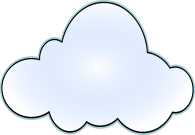 Table of Contents for Biennium ReportsBiennium Record	3-8Colorado State Convention Standing Rules	9-10Agenda	11-12President	13-16First Vice President	17Second Vice President	18Recording Secretary	19-21Corresponding Secretary	22Executive Secretary	23Treasurer	24Editor and Webmaster	25Parliamentarian	26Archivist	27-28Communications and Publicity Team	29Bylaws and Standing Rules Team	30Finance Team	31Leadership Development Team	32Membership Team	33Nominations Team	34Personnel Team	35Educational Excellence Team	36Early and Career Educators Team	37-38Educational Law and Policy Team	39-42Personal and Professional Pride Team	43Community and World Connections Team	44Music, Arts, and Humanities Education Team	45	Scholarships and Awards Team	46US Forum Team	47Colorado State Representative to the UN	48-49Educational Foundation Liaison	50THE DELTA KAPPA GAMMA SOCIETY INTERNATIONALCOLORADO STATE ORGANIZATION2017-2019 BIENNIUMThe Delta Kappa Gamma Society International Officers and Administrative Board 2018-2021International President: Cathy DaughertyFirst Vice President: Becky SadowskiSecond Vice President: Dr. Lace Marie BrogdenImmediate Past President: Carolyn PittmanParliamentarian: Dr. Helen PopovichEurope Regional Director: Ingibjorg JonasdottirNortheast Regional Director: Jane D. TannerNorthwest Regional Director: Dr. Donna NidaySoutheast Regional Director: Elaine D. WarwickSouthwest Regional Director: Marilyn GregoryMember-at-Large (2016-2020): June M. BowersMember-at-Large (2018-2022): Connie G. RensinkArea Representative (Canada): Betty RoseArea Representative (Latin America): Aurora VignauColorado State OfficersPresident: Janet McClaskey, Colorado StateFirst Vice President: Leila Koenig, ChiSecond Vice President: Dr. Maxine Fawcett-Yeske, EtaRecording Secretary: Memory Lamfers, PiCorresponding Secretary: Kerry Tripp, Alpha DeltaExecutive Secretary: Cynthia Mousel, Alpha DeltaTreasurer: Lilly Vigil, Alpha SigmaEditor/Web Master: Nancy Scofield, BetaParliamentarian: Susan Denny, Alpha BetaArchivist: Kathy Flynn, MuImmediate Past President: Dr. Sue Pettit, BetaColorado State Standing TeamsSociety Business Communications and Publications: Jessie Shackelford, RhoBylaws and Standing Rules: Joyce Best, Alpha RhoFinance: Ronda Collette, BetaLeadership Development: Dr. Maxine Fawcett Yeske, EtaMembership: Beth Barzdukas, Alpha RhoNominations: Laurie Salazar, EpsilonPersonnel: Dr. Evangeline Sena, Alpha BetaSociety Mission and PurposesEducational Excellence: Leila Koenig, ChiEarly and Career Educators: Brenda Wray, Alpha BetaEducational Law and Policy: Dr. Barbara Whinery, DeltaPersonal and Professional Pride: Dr. Norma Silvers, Alpha DeltaCommunity and World Connections: Dr. Sue Pettit, BetaMusic, Arts, and Humanities Education: Suzanne Foster, Alpha ChiScholarships and Awards:  Phyllis Sinclair, Phi & Ruth Ann Bearden, AlphaUS Forum: Dr. Mary Ann Roldan, BetaColorado State Representative and LiaisonUnited Nations: Kathy Flynn, MuEducational Foundation Liaison: Susan Denny, Alpha BetaColorado State Chapter PresidentsAlpha: Debbie Francis &TeamBeta: Stephanie Burke DominaDelta: Mary E.LauckEpsilon: Laurie Salazar Zeta: Mary BoughtonEta: Dr. Maxine Fawcett-YeskeTheta: Penny Probst & Mary SmithKappa: Robin DenmanMu: Susan BurnettXi: Debra Beth HoffmanPi: Barb HoweRho: Mary RichertPhi: Team, Lindy BayChi: Nancy PierceOmega: Mary Metcalf & Judy HollidayAlpha Alpha: Sandy NordykeAlpha Beta: Betty C. deBacaAlpha Gamma: Sue StockAlpha Delta: Dora CashAlpha Eta: Pam Green & Karen LechmanAlpha Iota: Cecelia VarosyAlpha Mu: Heidi RagsdaleAlpha Nu: Debbie CoffeyAlpha Rho: Dr. Jenny Helwick-JacksonAlpha Sigma: Susan JewellAlpha Upsilon: Jeanine RodriguezAlpha Chi: Kathleen Hall and Phyllis Finlay2018 Leadership Conference in Colorado Springs Host Chapters: Beta, Alpha Omicron2019 Colorado State Convention in Ft. Collins Host Chapters: Alpha DeltaAssisting: Alpha Iota, Chi, Alpha Chi, Alpha Rho, PiPast COLORADO STATE PRESIDENTS*Deceased1936 * Hildegard Sweet	1979 *Charlotte Collins 
1940 * Dr. Norma LeVeque	1981 * Margaret J. Lehrer
1942 * Elizabeth Carney	1983 * Virginia Bond
1944 * Dr. Lois Borland	1985 * Eleanor Wheat
1946 * Mabel Moser	1987    Joan Shoemaker1948 * Carrie McClellan       	1989 * Frances Dufraine1950 * Katherine Glendinning       	1991   True Morgan
1953 * Mary Louise Flood        	1993   Cynthia Mousel
1955 * Hazel Dalbey        	1995   Lee Pollard
1957 * Achsa Spahr        	1997   Lilly Vigil
1959 * Marjorie E. Thornson        	1999   Dr. Mary Ann Roldan
1961 * Neva Bright            	2001   Florence Arellano
1963 * Ruth N. Hardiman        	2003   Katherine A. Flynn
1965 * Ruth Gunn            	2005 *Marlene Shields
1967 * Jean Powell Irish        	2007   Susan Denny
1969 * Ruby McKenna        	2009   Dr. Dorothy Snozek
1971    Dorothy Dunlap        	2011   Donna Hoover1973 * Mary Sue Longan	2013   Beth Barzdukas1975 * Elizabeth Langhofer	2015   Dr. Sue L. Pettit1977 * Sylvia Miles	2017   Janet McClaskey
International Elected Officers*DeceasedHildegard Sweet*	1940-1942	Corresponding Secretary
Katherine Glendinning * 	1952-1954	SW Regional Director
Ruth Hardiman*	1974-1976	Parliamentarian
Ruth Hardiman*	1976-1978	Second Vice President
Dorothy Dunlap	1980-1982	SW Regional Director
Dorothy Dunlap 	1990-1994	Member-at-Large
Joan Shoemaker*	1996-1998	SW Regional Director
Katherine A. Flynn	2008-2010	SW Regional DirectorColorado State Members Serving on International CommitteesDr. Mary Ann Roldan 	2006-2008	SW US ForumDr. Mary Ann Roldan	2008-2010	Chairman, SW US ForumDr. Mary Ann Roldan	2012-2014	World FellowshipKathy A. Flynn	2012-2014	Chairman, Educators AwardBeth Barzdukas	2016-2018	Educators AwardINTERNATIONAL GOLDEN GIFT FUND AWARD RECIPIENTSThe Golden Gift Fund was established in 1974 to commemorate the 50th Anniversary of the founding of the Society in 1929.
Stipend Recipient:	Ermalinda Luna	1982	 Beta	Pueblo
Leadership-Management Seminar Recipients Margaret Lehrer-Walker	1984	Alpha Kappa	Colorado Springs
Mary Lou Waitz    	1988	Mu	LongmontEvelyn Boss    	1989	Beta	Pueblo
Joan Shoemaker	1989	Alpha Psi	Estes Park
Cynthia Mousel	1993	Alpha Delta	Denver
Dr. Mary Ann Roldan	1999	Beta	Pueblo
Katherine A. Flynn	2004	Mu	LongmontRonda Collette	2008	Beta	PuebloDr. Sue L. Pettit	2016 	Beta 	PuebloOMEGA STATE AWARD RECIPIENTSThe award honors gainfully employed women of Delta Kappa Gamma who have made outstanding contributions to the Society, to education and to their communities.  The Colorado State Award Team selects the recipients from chapter nominations.Edna L. Harkins	1956	Gamma	BoulderSadie Morrison	1957	Alpha	DenverLida Oringdulph	1958	Tau	LaJaraMaude Franzen	1959	Zeta	AuroraHazel Martin	1960	Eta	Colorado SpringsAlfhild Alenius	1961	Alpha Beta	DenverAchsah Hardin	1962	Beta	PuebloBeatrice Young	1963	Alpha	DenverIrene Dustan	1964	Pi	LakewoodHelen Schlytern	1965	Gamma	BoulderRuth Hardiman	1966	Alpha Gamma	DenverKatherine Glendinning	1967	Alpha Beta	DenverAva Webber	1968	Phi	Las AnimasAvis Slocum	1969	Eta	Colorado SpringsMargaret Saxton	1970	Xi	Grand JunctionViola Kriz	1971	Alpha	DenverCatherine Owen	1972	Mu	LongmontRuth Gunn	1973	Beta	PuebloBronwen Davies	1974	Iota	TrinidadLaVeta Trezise	1975	Pi	GoldenRuby McKenna	1976	Upsilon	SalidaAlice DeBoer	1977	Colorado	AuroraLois Baughman	1978	Xi	Grand JunctionDorothy Dunlap	1979	Beta	PuebloMargaret “Peg” Lehrer	1980	Alpha Kappa	Colorado SpringsEvelyn Brewster	1981	Alpha	DenverDr. Zelda Rouillard	1982	Omicron	GunnisonDr. Betty Spehar	1983	Omicron	Crested butteEleanor Wheat	1985	Iota	TrinidadElaine Bryan	1986	Beta	PuebloBetty Jo Edwards	1987	Xi	Grand JunctionEthel Barker Smith	1989	Epsilon	DurangoJoan Shoemaker	1990	Theta	SterlingMary Lou Waitz	1991	Mu	LongmontCynthia Mousel	1993	Alpha Delta	DenverJeanne McCleery	1995	Alpha Gamma	DenverGail Fray	1996	Alpha Psi	Estes ParkDr. Lisa Whatley	1997	Alpha Gamma	DenverFlorence Arellano	1998	Alpha Gamma	DenverEvelyn Boss	2000	Beta	PuebloKatherine Flynn	2001	Mu	LongmontAileen Solt	2002	Mu	LongmontBette Lunn	2003	Beta	PuebloKathy Parker	2004	Phi	LaJuntaDonna Hoover	2005	Rho	Colorado SpringsLilly Vigil	2006	Alpha Sigma	LeadvilleRonda Collette	2007	Beta	PuebloSusan Denny	2011	Alpha Beta	DenverLeila Koenig	2013	Chi	MontrosePenny Propst	2014	Theta	SterlingShirley Organ	2015	Alpha Beta	LakewoodFarabe Smith	2016	Rho	YoderOMEGA STATE CITATION OF MERIT RECIPIENTSThe award honors retired women of Delta Kappa Gamma who have given distinctive service to the Society and who have demonstrated leadership in their special field of expertise.  The honor and the award, a framed certificate, is given by the State President on behalf of the Colorado State Executive Team.Violette McCarthy	1980	Alpha		DenverRuth Damman	1981	Beta		PuebloGenevieve Michalik	1986	Colorado		EnglewoodCharlotte Collins	1988	Pi		LakewoodEleanor Epperson	1989	Alpha Beta		DenverVirginia Bond	1990	Delta 		GreeleyLena Lee Pollard	1991	Beta		PuebloTrue Morgan	1993	Alpha Delta		Arapahoe CountyRuth Klein	1994	Alpha Gamma		DenverSally McCabe	1996	Lambda		EnglewoodMarian Ramsey	2000	Alpha Gamma		DenverDr. Mary Ann Roldan 	2002	Beta		PuebloDorothy Roberts	2007	Alpha Rho		Greeley	Vivian Bray	2011	Mu		LongmontBarbara Gough	2013	Lambda		CentennialSarah Helman	2014	Rho		Colorado SpringsDr. Evangeline Sena	2015	Alpha Beta		GoldenLoretta Kerr	2015	Phi		Rocky FordElizabeth Barzdukas	2016	Alpha Rho		GreeleySusan Chapman	2017	Alpha Nu		LovelandTHE DELTA KAPPA GAMMA SOCIETY INTERNATIONALCOLORADO STATE COLORADOStanding Rules of the 2019 Colorado State Convention1.  ORDERS OF THE DAY     The official printed program of the Convention shall constitute the orders of the day unless changes are requested and approved at the convention.2.  REGISTRATION     All members shall be registered before being admitted to the business meetings.  Badges must be worn at all meetings.3.  SEATING     a.  Members shall be in their seats five minutes before each meeting convenes.     b.  Doors will be closed at the time the presiding officer calls the meeting to order.  Late arrivals may be admitted when admission does not disrupt the proceedings.4.  QUORUM     “A quorum shall be a majority of members who have registered at the Convention.”5.  DECORUM     a.  Meetings shall be called to order on time.     b.  Any member desiring the floor shall move to a microphone to speak.  She shall address the presiding officer, and on being recognized, give her name and chapter.     c.  Announcements of concern to the assembly shall be made from the platform.     d.  Members shall remain seated while a vote is being taken except during a standing vote.  No one will be permitted in or out of the room during a vote.6.  COMMUNICATIONS     All communications shall be delivered to the presiding officer.     * Please refrain from sidebars or other disruptive comments7.  POINTS OF ORDER     All points of order must be addressed to the presiding officer.8.  MOTIONS     a.  A white official motion form shall be used by one desiring to make a motion.     b.  Motions, amendments or resolutions shall be written on the official motion form, signed and sent to the presiding officer before or immediately after being proposed.  Motion forms may be obtained from the secretary.9.  RESOLUTIONS     Except for courtesy resolutions, resolutions shall be presented in writing.10.  REPORTS AND DEBATE     a.  Reports of officers and Team Leaders, except for the president and special reports as noted by the president, shall be limited to three minutes each. It is recommended that officers and team leaders not speak about a report; when there is nothing to add to the report and/or no business, they should refer board members to.     b.  Debate on all questions shall be limited to two minutes per speaker.  A speaker may not debate a question a second time until all who wish to speak have been heard.11.  VOTING     a.  The presiding officer shall determine the method of voting.  Floor pages officially appointed by the State President shall be assigned to assist the presiding officer.     b.  A quorum shall be a majority of the members who have registered at the convention.     c.  Any member attending a state convention may make motions, enter discussion and vote except in cases where a roll call vote is taken.     d.  A roll call vote shall be taken when sustained by a majority vote of those present when requested by five chapter presidents.     e.  The chapter president or her official representative shall cast the vote for the chapter, one vote for each five active and reserve members or major fraction thereof within the chapter.  The vote may be divided.12.  NOMINATIONS AND ELECTIONS     a.  After the report of the Nominations Team has been made to the Convention, additional nominations may be made from the floor, with the consent of the nominee.     b.  Election shall be by ballot, and a majority vote of the members present and voting at the business session of the State Convention elects.  If there is but one nominee for an office, the election may be by voice vote.     c.  The Nominations Team shall prepare the ballot and conduct the election.  (Colorado State Bylaws, Art. VI, Sec. 5, 5A, B, C, 2005)     d.  The presiding officer will appoint three tellers to distribute, collect and count the ballots and to report the results of the vote.  (Robert’s Rules)     e.  “Head Teller stands and addresses the chair and reads the teller’s report and hands it to the Chair without declaring the results.”  (Robert’s Rules)13.  RECORDING MACHINES     Personal recordings of all types shall NOT be permitted during the business meetings, with the exception of the official convention secretary(s) designated by the Society.14.  SMOKING     Smoking is prohibited within the Convention center/hotel.15.  MINUTES      The president shall appoint a committee of five to approve the minutes of the Convention.  Questions not resolved by the committee shall be referred to the State Executive Board for final decision.16.  GOVERNING DOCUMENTS       a.  The current International Constitution and International Standing Rules of The Delta Kappa Gamma Society International and the current Colorado State Bylaws and Standing Rules shall be the governing documents of the convention.      b.  Robert’s Rules of Order Newly Revised, current edition, shall govern all cases not provided for in the Constitution or the State Bylaws. The Delta Kappa Gamma Society International2019 Colorado State ConventionBusiness Meeting AgendaFriday  June 28, 2019    2:40-4:15		Lone Tree*Please be seated 5 minutes early as required by the Convention Standing Rules.2:40-3:00	Business Meeting 1	Call to Order		Janet McClaskey, Colorado State	Convention Rules		Susan Denny, Alpha Beta	Establish a Quorum		Memory Lampers, Pi	2017 Convention Minutes Approval	Janet McClaskey, Colorado State3:00-3:30 Officer reports	Colorado State President		Janet McClaskey, Colorado State	First-Vice President	& Educational Excellence  	Leila Koenig, Chi	Second-Vice President	& Leadership Development	Maxine Fawcett-Yeske, Eta	Recording Secretary		Memory Lamfers	Corresponding Secretary		Kerry Tripp, Alpha Delta	Appointed Personnel Reports	Executive Secretary		Cynthia Mousel, Alpha Delta *motion	Treasurer		Lilly Vigil, Alpha Sigma  *motion	Editor/Web Master		Nancy Scofield, Beta	Parliamentarian		Susan Denny, Alpha Beta	Archivist		Kathy Flynn, Mu3:30- 4:00  Team Reports	Personnel Team		Dr. Evangeline Sena, Alpha Beta *motion	Bylaws and Standing Rules	Joyce Best, Alpha Rho *motions	Relaxation 		Mary Metcalf, Omega4:00-4:15  Election of Officers		Laurie Salazar, Epsilon	AnnouncementsSaturday  June 29, 2019    8:40-9:40			Lone Tree*Please be seated 5 minutes early as required by the Convention Standing Rules.8:40-8:50 Business Meeting 2Inspiration:  Diedre Tidwell, Alpha Iota			  Into the Wild Blue Yonder--Forward Moving Ever!  Establishing a Quorum		Memory Lamfers, PiTeam Reports	Communications and Publicity	Jessie Shackelford, Rho	Finance		Ronda Collette, Beta	Leadership Development		Maxine Fawcett-Yeske, Eta	Membership		Beth Barzdukas, Alpha Rho	Nominations		Laurie Salazar, Epsilon	Educational Excellence		Leila Koenig, Chi	Early and Career Educators                      Brenda Wray, Alpha Omicron	Educational Law and Policy	Dr. Barbara Whinery, Delta	Personal and Professional Pride	Dr. Norma Silvers, Alpha Delta	Music, Arts, and Humanities Education	Suzanne Foster, Alpha Chi	Community and World Connections	Dr. Sue Pettit, Beta	U.S. Forum Representative                      Dr. Mary Ann Roldan, Beta	Promoting Praise and Possibility song 	Music, Arts, & Humanities Team	AnnouncementsSunday   June 30, 2019								Littleton*Please be seated 5 minutes early as required by the Convention Standing Rules.10:35-11:30	Business Meeting 3		Establishing a Quorum			Memory Lamfers		Completion of Team Reports and New Business		U.S. Forum Representative                      	Dr. Mary Ann RoldanEducational Foundation Liaison              	Susan Denny, Alpha BetaScholarships and Awards Team Awards, Scholarships, Star Chapter AwardsInvitation to 2019 International Convention    Leila KoenigEvaluationsAnnouncementsCEU Credit certificates11:30-12:00 	Presidential AddressDKG Song		Adjournment		  		Retiring the flags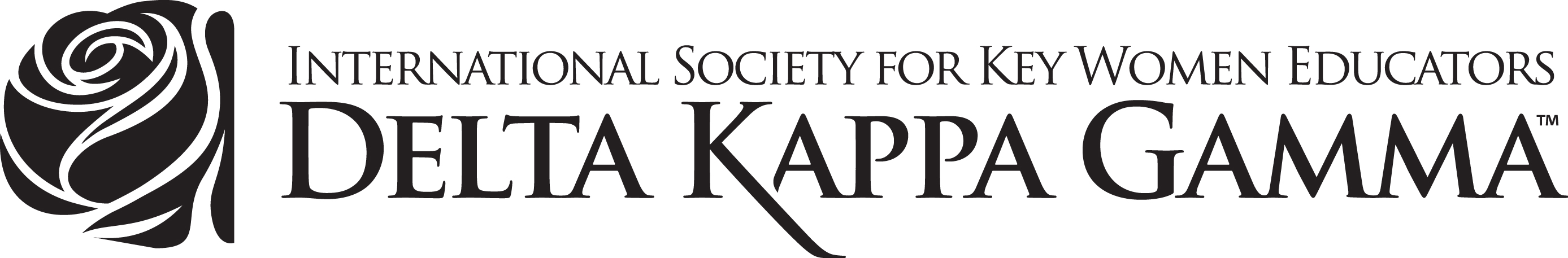 COLORADO STATE COLORADO 2017-2019Promoting Praise and Possibility!2017-2019 Colorado State Organization Officer Reports State President:  Janet McClaskey, Colorado State Duties of position:  The duties of the Colorado State President are specified in the Constitution Article VI Section C. 1-10 and the Colorado State Colorado Standing Rules II Duties of Officers. Goal 1:  Honor our membersInitiative 1: Increase member joy and connect with each memberCompleted Objectives: Invite chapter members to send praise notes to each member during the yearSend praise notes to members within each Chapter from Colorado StateInvite members to write "Thank a Member" notes at State meetingsEncourage Team Leaders to create email lists of corresponding Chapter representatives and share relevant content monthlyCreate a Travels, Toddlers, and Tidbits section on the Colorado State website to share personal details, increase member use of State website, and honor our differencesEvaluation:  	Colorado State completed all objectives.  We evaluated member joy through evaluations and emails received.  At one State and one Chapter meeting I gave International President Cathy Daugherty's list of words and asked members to choose three, then narrow to one on what was most important in their group.  Both groups chose joy as their top word.  One member said she had been dreading the Leadership Conference but this one was the best one in 40 years.Initiative 2:  Find a way to make sure each member wants to belongCompleted Objectives: 	Encourage members to submit to the DKG Gallery in art, music, etc.Invite Chapter members who have never served at the State Level to join TeamsContact Chapters who don't attend State Meetings and invite them to comeProvide Chapter Presidents weekly or bi-weekly updates from International and StateInvite Chapters to take on Team rolesInvite Chapter Members to do 7 Minute Takeaways and make center pieces for State         Meetings to encourage both presenting and creatingAnalyze member suggestions from evaluations and meet the requestsPublicize State and International scholarship opportunities, including Lucile Cornetet Award and DKGEFEvaluation:  Only a few members have submitted to the DKG Gallery, but we keep publicizing it.  Evaluations always say the 7 Minute Takeaways are the members favorite way to learn because they give them choices.  We're doing well with new members joining State Teams.  Members who have never engaged at the State level are presenting and attending.  We have done everything evaluations have suggested.  More members have applied for scholarships.  Members have thanked me for all the options to get involved, but only two members have said directly that these objectives completed have made them want to belong.  I did not survey them.Goal 2:  Grow Leaders; Grow As LeadersInitiative:  Create strong leaders from Chapter level to State levelCompleted Objectives: 	Send monthly leadership tips directly to ChaptersExtend leadership training opportunities to members and non-members Define the relationship between International, State, and Chapter levels and opportunities to lead at each levelCreate opportunities for Chapters to share effective Programs with each otherEncourage members to publish in local, State, and International  PublicationsEncourage International Conference and Convention Attendees to publish in Omega State Peaks and present at State meetingsEvaluation: Only a few members read the leadership tips or my Presidents Page online and no non-members came to the Leadership Conference.  However, one non-member did ask to join a Chapter because of that invitation.  Evaluations say that Chapters get the best ideas during Chapter Share time at Board Meetings so I have planned different structures for Chapters to share each meeting.  We have 11 works in the online International Arts gallery, 2 of us published in the Collegial Exchange, and 2 in the Bulletin.  I changed the word "serve" to "lead" in every communication and began calling members "leaders" to help us think of ourselves as leaders.  About a dozen members have said they now feel like we're all leaders.  One member reported great gains in feeling confident about leading.  The best measurement of how we feel as leaders is that 4 members want the position of State Recording Secretary and 2 wanted the position of 2nd VP.Goal 3:  Gather new membersInitiative 1:  Each Member brings in 2 new members to be initiated.Completed Objectives: Invite each member to brainstorm educators she personally knows--public, private, home schoolEncourage members to visit local schools and ask which educators are new to their campuses and volunteer to help newly employedShare interested contacts with local chaptersContact cities to see how they partner with educatorsMake repeated contact with interested non-members from Leadership TrainingsEvaluation:	Yearly new Chapter members range from 0-4; most report 2.  One member is inviting members from a school to start a new chapter in Douglas County.  I stayed an extra day after one chapter visit and visited the community schools, giving them my contact info and connecting them back to the chapter, but I did not hear of any results despite my follow-up emails.  Three chapters embraced the new collegial membership option and are inducting college students.  Gathering members is an area where the State can rethink and retry to support Chapters.Initiative 2:  Help all educators and make Colorado State important in ColoradoCompleted Objectives:  	Offer leadership training to non-members through a pre-conference at our Leadership Conference and invite them to join DKGDevelop a cross-state Leadership Conference with New Mexico (acted upon, not completed)Encourage Chapters to share DKGEF resources with communities and schools to make their Chapters relevant in their communities. Evaluation:  While Chapters help educators in their areas, the state needs new ways to address this initiative.  We did not hold a cross-state conference even though we began planning with New Mexico.  However, Epsilon Chapter in Durango visited a DKG event across the border because of our encouragement.  Only one non-member responded to the pre-conference invitation so that idea needs to be revised.  Though I did encourage sharing resources a couple of times, I did not hear of any Chapter doing it.  This is definitely an area that the State should work on in the next biennium.Activities and Achievements:Communicated over 120 Proposed International Amendments to Colorado State members numerous times and helped members move forward with changesEncouraged all State Leaders to set personal leadership goals related to their own strengths and visionUsed meetings and emails to discuss leadership growth and encourage State Leaders to think in new ways about leadershipPromoted the creation and updating of Strategic Action Plans at the Chapter and Team LevelsAdded "Evaluation" section to Strategic Action Plan format so Teams and Chapters would be able to see if their actions resulted in the objectiveReinforced Praise and Possibility theme through varied meeting themesWrote Praise and Possibility song to sing at meetings and enter in State Song BookAddressed/mailed Thank a Member cards signed by members at each meeting; each Chapter received 1-2 notes during the biennium directed at chapter members; I heard some read aloud during Chapter visitsJoined Personal and Professional Growth Team in creating Service to the Chapter, Public Service, and Professional Service Awards with State signature for Chapters to honor chapter members; some Chapters reported that the member were so honored they cried, some chapters asked for extra awardsUsed evaluation suggestions to plan each succeeding meetingProvided "Chapter Share" time at each meeting and replaced "Committee Reports" with active "Team Takeaways"; members said they loved the quick, active time and getting to choose details they neededPlanned Board meetings and the Leadership Conference around member suggestions and participationSouthwest Regional Director Patricia Park attended our Leadership ConferenceVisited 16 Chapters and joined one Chapter Field Trip for a play. Two chapters were dissolved after following the Standing Rules, Article XII dissolution process—Gamma and Alpha Omicron.  Creative ways of leading Chapters included two chapters using the "Presidential Team" model and four using the "Co-President" modelWorked with Webmaster to continually update and certify the Colorado DKG Website: dkgcolorado.weebly.comSent monthly encouragements to Chapters and Teams to use and send content for the website and provided trainings for use of State and International sites at most meetingsHonored Chapters with websites at meetingsUsed Alpha Delta website to register online for State Convention for first time in Colorado StateEmailed Omega State Peaks newsletter; updated process to email link to newsletter published on websiteWrote a monthly President’s BlogUsed email as the main mode of communication and electronic documents for all state meeting requirementsCreated inspirational, informative PowerPoint presentations for each meeting and emailed them out to Chapters and Teams for local useSupported Chapters in their transition to International online dues collection by drafting step-by-step instructions for processEncouraged all Chapter members to attend meetings and encouraged use of state scholarship fundingHeld Team Training for new "Team" structure as we transitioned from "Committees"Created Team metaphors to start each year; on the basketball court scoring together/grown into a living organism, the Team as the heart pumping possibility into chapters and back again (Another State republished second metaphor in their newsletter.)Completed all International Reports; International officers frequently complimented me for being the first to respondRepresented Colorado State at SW Regional and International Meetings in Hawaii and Texas; voted and participated on the International Executive Board.Presented a breakout session and a 10 Minute Takeaway at International ConventionApplied for the Leadership Management Seminar, was not accepted for trainingPublished a peer-reviewed article in the Collegial Exchange, the first ever bilingual article co-written with DKG State Presidents Brenda Denise Brambila Arriaga from Baja California, Maria G. Gonzalez (Lupita) from Nueva Leon, and Dr. Victoria G. Tello from Panama Planned Colorado State Convention with Alpha Delta and Alpha Iota and other Chapters who rose to my invitation to help2017-2019 Biennium Summary:  The 2017-2019 biennium was marked by change.  At the 2017 Colorado State Convention, members voted to change Committees to Teams in order to capture the active nature of our Society work.  This biennium marks the first successful use of the Team structure which sets an active tone for succeeding bienniums.  At the International Convention in June 2018, members voted to change Greek names of states to geographical; thus, Omega State became Colorado State.  Since International rules supersede State rules, we began using the term Colorado State in 2018, I have used the Internationally recognized term of Colorado State throughout this document, and we will vote to align our State documents with those of International at our 2019 State Convention.  International members also voted to extend Society membership to college education students, and I am proud of Colorado State for embracing this change.  At least three chapters invited and/or inducted collegiate members in the first year.  Officer and Team reports reflect others changes of this biennium.Suggestions:  Brainstorm and implement new strategies for helping all educators and making The Colorado State Society relevant and important across Colorado.  Continue the active, intertwined nature of our State Teams while engaging in and embracing International improvements.  Continue Promoting Praise and Possibility to strengthen members and Chapters.  Celebrate and honor Colorado Chapter assets as we head out into the Wild Blue Yonder--Forward Moving Ever!Respectfully Submitted by: Janet McClaskey, Colorado State, 2017-2019 Colorado State PresidentFirst-Vice President:  Leila Koenig, Chi  Duties of position:   The duties of the Colorado State First Vice-President are specified in the Constitution Article VI Section C. 1-10 and the Colorado State Standing Rules II Duties of Officers. Support the President in completion of her BienniumServe as Educational Excellence Team LeaderPromote current Colorado State Strategic Action PlanMember of Executive Team and BoardGoals/Strategies:Met with State President and other State Officers for preliminary planning of 2019 ConventionMet with Executive Board at the Fall and Spring Board Meetings 2017-2019Met with Educational Excellence Team to identify common goals and ways to strengthen each team through collaboration with other teamsConducted training for incoming Chapter Presidents at 2018 State Conference Supervised the presentation of incoming Chapter presidents at 2018 State Conference Presented breakout session on Resilience at 2018 State ConferencePresented the outgoing 2016-2018 Chapter Presidents a rose with key ornamentCompiled a contact list of Colorado participants attending the International Convention in Austin 2018Attended International SW Conference in Hawaii 2017 for Educational Excellence Team trainingAttended International Convention in Austin, TX 2018 and presented 10 minute-take-away on ResilienceSent email encouragement to Chapter presidents with handouts at Board Meetings of upcoming deadlinesPresented information at State Meetings and completed other tasks as requested by State President to facilitate Colorado goalsSuggestions:  Currently, the term of office for the Educational Excellence Team Leader is four years.  It should be changed to two years to coincide with the term of office of State First Vice President who fills that position.  Encourage chapters to combine the offices of 1st Vice President and Educational Excellence Team Leader at the chapter level.Submitted by:  Leila Koenig, Chi, 2017-2019 Colorado State First Vice PresidentSecond Vice President:  Maxine Fawcett-Yeske, Eta  Duties of position: The Second Vice–President shall perform such duties as assigned by the President.The Second Vice-President shall serve as Team Leader of the Colorado State Leadership Development Team. Goals/Strategies:Vital to the success of our chapters, the main goal of the Second Vice-President is to support and train members in leadership roles at the chapter level.Leadership training shall be provided for incoming chapter officers and team leaders promptly following the time of their election or appointment.  Chapter members shall be encouraged to participate in leadership conferences and workshops.Activities and Achievements:Encouraged incoming chapter officers to apply for scholarships to attend Colorado State Conference and Convention as well as regional, national, and international meetings. Conducted 7-minute Takeaways at Fall and Spring Executive Board meetings.Provided leadership training for incoming chapter officers and team leaders following their elections or appointment. Encouraged members to participate in leadership conferences and workshops.Collected documents to provide to new chapter officers, Robert’s Rules, etc.Submitted by:  Dr. Maxine Fawcett-Yeske, Eta, 2017-2019 Colorado State Second Vice PresidentRecording Secretary:  Memory Lamfers, PiTHE DELTA KAPPA GAMMA SOCIETY INTERNATIONALOMEGA STATE COLORADOJune 9-11, 2017 Omega State ConventionEmbracing the Heart of DKG2015-2017 BienniumHilton Fort CollinsSaturday, June 10, 2017President Dr. Sue Pettit called the first business meeting of the 2017 Omega State Convention to order at 7:42 am. Omega State was deeply honored and privileged to have the presence of Carolyn Pittman, 2016-2018 International President of Delta Kappa Gamma, among us. The Second General Session began with an Inspiration by Interim First Vice President, Janet, referring to inspiring women in her life. Following roll call and a review of the Standing Rules of the 2017 Omega State Convention, credentials were reviewed and quorum was established. The 2015 convention minutes were approved as corrected.Executive Committee and Appointed Personnel Reports were reviewed. Members were referred to the “Business Meeting Agenda and Materials” to review reports. Under the State President’s Report, Dr. Pettit recognized the biennium’s committee chairmen and reflected on the blessings they have brought to her life as president and to the organization as a whole. Under the Treasurer’s Report, Lilly reminded members, when submitting money to Omega State, to always make the check payable to Colorado Delta Kappa Gamma Society. Archivist, Kathy cited that the last two lines on her report belong under Webmaster. The Bylaws and Standing Rules Committee moved to approve the proposed revisions to Article IX of the Omega State Bylaws. The motion passed. Secondly, the Bylaws and Standing Rules Committee moved to approve the proposed revisions to Article IV of the Omega State Standing Rules. The following amendments were made.The Ad hoc Committee on Committee Structure made a motion to amend the language in the proposed revisions to Omega State Colorado Standing Rules, Article IV. The motion read: Substitute the following language to read: Teams A. 1. SOCIETY BUSINESS d. Leadership Development Team The Second Vice-President shall serve as the team leader. Team members shall consist of the Omega State Executive Secretary, Omega State Treasurer, the Omega State Educational Excellence Team Leader and two members-at-large. The team shall plan and implement leadership and chapter strengthening strategies for the state/chapter officers and chapter team leaders at the Omega State Leadership Conferences held in even-numbered years. The team shall continue to provide leadership training and chapter strengthening strategies through the biennium. The amendment was approved.It was moved by Dr. Barbara Whinery and seconded by Nancy Robinson to amend the Bylaws and Standing Rules proposed revision. The amendment states: I move that the following statement be inserted in the revised Omega State Colorado Standing Rules, Article IV. A 2, a. (Educational Excellence Team): First paragraph, last sentence after “promote educational excellence programs (insert the following) in coordination and collaboration with other state teams for Omega State and its chapters in the following areas. The amendment passed.The Ad hoc Committee on Committee Structure moved the following substitution to the proposed revisions IV Teams A. 2. Society Mission and Purposes b. Scholarship and Awards Team: Scholarship and Awards The team shall be composed of six members representing the six (6) geographic areas of the state and serve on a rotating basis for four(4) years. Two members shall be replaced each biennium.SCHOLARSHIPS:  The Scholarship and Awards Teamshall be responsible for promoting an interest and supportfor the International and Omega State scholarships.Scholarships are awarded at State Conventions and Leader-ship Conferences. Guidelines and the list of Omega StateScholarships are found in APPENDIX II SCHOLARSHIPS.OMEGA STATE AWARD: The Scholarship and AwardsTeam shall select and honor Delta Kappa Gamma womenwho have given outstanding service in the field of educationand leadership to the Society and who are making a significant contribution to the educational or cultural growth in the community. Chapters and/or individuals submitrecommendations in accordance with Guidelinesfound in APPENDIX III Special Awards A. OMEGA STATE AWARD.STAR CHAPTER AWARD: Each year the Scholarshipand Awards Team shall make available the forms anddirections and encourage each chapter to complete theOmega State Star Chapter Award. The award recognizeschapters that strive for excellence and fulfill the stated award expectations in four areas: Leadership, Membership,Scholarship and Excellence in Education. Guidelines arefound in APPENDIX III Special Awards F. Omega StateStar Chapter Award. Following discussion and input on editing, the amendment passed. The Ad hoc Committee on Committee Structure moved the deletion of   IV Teams A. 2. Society Mission and Purposes c. Omega State Award. The motion was approved.A motion by Sarah Helman and seconded by Joyce Best stated: I move that the proposed revisions to the Omega State Standing Rules be adopted as amended. The motion passed.The Finance Committee recommended continuing the chapter dues incentive program that was implemented last year. They also recommended that a $10 registration fee be added to the coming Fall and Spring Executive Board meeting registrations. The monies will defray the additional $1500 AV support/hotel fees not currently covered.  A $50 drawing will be held as incentive to those whom have paid full registration costs. The Finance Committee moved that the 2017-18 proposed budget be adopted. The motion carried.It was moved and seconded to temporarily suspend committee reports. The motion carried.The Nominations Committee presented the ballot of the 2017-2019 Omega State officers: President-Janet McClaskey, First Vice President-Leila Koenig, Second Vice President-Dr. Maxine Fawcett-Yeske, Recording Secretary-Memory Lamfers, Corresponding Secretary-Kerry Tripp. There were no nominations from the floor.  Each candidate was unanimously approved.Area Representatives: Area 2 Laurie Salazar, Area 3 Beth Barzdukas, Area 4 Esther Romero There were no nominations from the floor. Each representative was unanimously approved.Committee reports resumed. International President Carolyn Pittman respectfully recognized Membership Chairman, Kathy and addressed the group of the importance of embracing new members to Omega State. The Second General Session was adjourned at 10:00 am. The Steering Committee was recognized and thanked. Members were dismissed to attend the Breakout Sessions.Sunday, June 11, 2017Prior to the convening of the Third General Session, the Celebration of Life Ceremony and breakfast were held. Each individual of the Steering Committee was honored and recognized by the group. Chairman, Susan Chapman was recognized for her incredible work, talents, and energy. Alpha Omicron and Beta announced the Leadership Conference for June 2018. Twelve Star Chapters were honored and celebrated for their accomplishments. A Colorado gift was presented to International President Carolyn Pittman with sincere thanks for her attendance. President Pittman recognized Dr. Pettit for her loveliness and her sweetness to every person.  She acknowledged how treasured Sue is to members in Omega State. The time together closed with singing.Third General SessionThe Third General Session convened at 10:00 am. Following roll call, committees continued their reports. The Personnel Committee made a recommendation stating: The Omega State Personnel Committee recommends the appointment of Nancy Scofield as Omega State Editor. Following discussion, the recommendation was approved.It was moved by True Morgan and seconded by Dr. Norma Silvers that the Professional Personnel honorarium be increased $200 each for the biennium 2017-2019. After discussion regarding the Service to Members monies, the motion carried.A very special guest from the Society’s past was escorted into our meeting. Dr. Annie Webb Blanton spoke of her life and shared the origins of Delta Kappa Gamma and Omega State. Executive Secretary, Cynthia brought our history to life in her historical portrayal of our founder.The Scholarship Committee presented the following proposal: We propose that chapter presidents or their designees receive a $100 stipend if they attend all three days State Convention for 2017 as long as they have not been previously funded by their chapters. After discussion, the motion carried.Under New Business, President Dr. Sue Pettit recognized and thanked the Adhoc Committee on Committee Structure. She made the following motion: I make a motion that the membership allow the president to appoint an Adhoc Committee to revise the governing documents so that they can be proposed for adoption at the 2019 convention. After discussion on upcoming procedures on revisions, the motion failed.Following a time of laughter in the “Celebration of Praise,” Dr. Pettit passed the President’s gavel to Janet McClaskey, 2017-2019 Omega State President. Janet addressed the group around the subject of leadership. Her biennium theme, “Promoting Praise and Possibility” was introduced. Janet encouraged each of us to write praise notes to our chapter sisters. She challenged us to imagine the unimaginable for our chapters.    Following announcements and door prizes, the colors were retired. The third convention session was adjourned at 11:50 am.Respectfully submitted,  Memory Lamfers, Pi, 2017-2019 Colorado State Recording SecretaryCorresponding Secretary:  Kerry Tripp, Alpha Delta  Duties of position:The Corresponding Secretary shall read important correspondence at all Colorado State Executive Board and Colorado State Convention/Conference Meetings.The Corresponding Secretary shall prepare and have printed the Colorado State Directory each year and distribute copies to all members of the Colorado Sate Executive Board and Colorado State Team Leaders.Goals/Strategies:To prepare, complete and distribute an updated Colorado State Directory at the October Colorado State Executive Board meeting.To keep all the members of the Colorado State Executive Board and Colorado Sate Team Leaders updated on corrections, additions and/or deletions in the Colorado State Directory by email and/or by print.Email a document of the Colorado State Directory to any Colorado State Member upon request.Computerize and update directory information.Activities and Achievements:  All goals were met.Suggestions:Review software programs that would make it easier to publish the Colorado State Directory i.e. Publisher, In Design (Adobe) (a subscription) or others.Establish a timetable and deadlines for submission of new Chapter officers and Team Leaders to be sent to the state in order to facilitate directory revisions in a timely manner.Submitted by: Kerry Tripp, Alpha Delta, 2017-2019 Colorado State Corresponding SecretaryExecutive Secretary:  Cynthia Mousel, Alpha DeltaDuties of position:Coordinate and expedite the work of Colorado State Colorado.Serve as a liaison officer or connecting link between the members and chapters, the chapter and the state, and the International Society.Receive all communications from the International Society.Meet and work with the Colorado State Executive Board and Executive Team to offer suggestions and guidance.Execute legal documents pertaining to the state organization when authorized by the state convention/conference or Colorado State Board.Goals/Objectives:Support the 2017-2019 Executive Team and the state teams through facilitation and guidance.Support, inform and advise chapter officers and members in matters pertinent to society business, program of work, educational services.Attend chapter meetings, state board meetings, Colorado State conference and convention, SW Regional Conference, and International Convention.Serve as an advisor to the state convention/conference planning committees.  Execute contracts for the state board meetings, conferences and conventions.Assist the state president when requested.Achievements Related to Goals:Attended state meetings and International Convention in Austin, TX.Made arrangements for state executive board meetings, issued the calls, received the reservations and paid the bills.Worked with the state executive team and team leaders.Attended assigned state team meetings as an ex officio member.Served on the board of Colorado Coordinating Council of Women’s Organizations as treasurer and past president of the Council.Consultant to the Finance Team and State Treasurer on matters concerning the state finances and scholarship funds.Worked with site planners for the state conferences and conventions.Stored materials and paraphernalia for chapters preparing to request dissolution.Executed contracts for state board meetings, conferences and conventions. Suggestions:Develop and implement a plan for the permanent storage of state records, files and paraphernalia. (Non-archival)Work with the state archivist and treasurer to archive materials from dissolved chapters.Develop a handbook of procedures and practices for this office.Submitted by:  Cynthia Mousel, Alpha Delta, 2017-2019 Colorado State Executive SecretaryTreasurer:  Lilly Vigil, Alpha Sigma  Duties of position:Serve as liaison officer between chapters, Colorado State and International.Send any requested information to chapter treasurers for reporting dues and fees.Receive and pay out all money, keeping accurate and complete records of such transactions.Serve as a non-voting member of the State Executive Board.Goals/Strategies:Send dues notices to members of Colorado State Chapter to receive 100% of dues.Continue to monitor chapter ez990 filing to meet IRS deadline.Send up-to-date dues information and vouchers either online or by mail. Activities and Achievements:Mailed or emailed any requested information to chapter treasurers.Worked with chapter treasurers to complete ez990 by November 15th for 100% of Colorado chapters.Met with Finance Team each year of the Biennium for financial review and budget planning.Created a Dues Worksheet for chapter treasurers that could be completed electronically or by hand.Provided ongoing Income and Expense information and Summary of Assets Reports at State Board Meetings.Filed the report requested by the Colorado State Personnel Teamfor duties, tasks and goals of the State Treasurer.Sent Form 16, approved 17-18 and 18-19 Budgets, confirmation of all chapters with complete ez990 filing, and 2017-18 actuals to International headquarters.Completed the US Census Report for Non-profits and contacted an insurance agent to proceed with the purchase of a Blanket Bond Policy to cover state officers and chapter treasurers who have access and signature authority to chapter assets.Attended all state board meetings, SW Regional Conference in 2017, Colorado State Conference and International Convention in 2018.Suggestions:Work with the Storage Committee to consolidate State Executive Secretary and State Treasurer materials that are in a paid storage facility.Communicate to chapter presidents and treasurers the importance of meeting dues and EZ990 deadlines.Provide financial information for state board and financial audit meetings.Submitted by: Lilly R. Vigil, Alpha Sigma, 2017-2019 Colorado State TreasurerEditor: Nancy Scofield, BetaDuties: Publish the Omega State Peaks newsletter quarterly, to include International, State, and Chapter news and updates.Distribute to all state members (with a correct email address) as well as all State Presidents, and specific International office members.Goals/Strategies: Publish the Omega State Peaks in March, June, September, and December annually.Explore options to include more multimedia with the newsletter.Activities and Achievements: Changed from sending a .pdf attachment in email, to posting the newsletter on the website dkgcolorado.weebly.com website. Any corrections can be made to that one file, and all will have the correct version.Each issue receives multiple compliments and support from state and international members.Tracking email addresses that bounce back and contacting chapter presidents to ask members to update their email addresses with the International office. (Approximately 80 emails bounce back each time.)Sent out Bylaws & Standing Rules updates to members for their review and consideration before the 2019 Colorado State Convention.Suggestions: Establish standards for article and photo submissions.Create supplemental slideshows for additional photos sent from chapters.Explore using FlipBuilder as a tool for creating interactive media newsletters. If appropriate, make recommendation to purchase a license ($299).Webmaster: Nancy Scofield, Beta  Duties: Maintain the state website, dkgcolorado.weebly.com, ensuring compliance with DKG International standards and requirements.Goals/Strategies:  Make updates to the website as information is received from members and from the DKG International office. Monitor messages received through e-mail and make necessary updates. The website certification must be completed by October 31 in even years.Support the use of technology at all State Meetings.Activities and Achievements:Completed the recertification process in October 2018.  Made updates to the website when information is received.Worked with MAHE Team to develop the Fine Arts Gallery.Assisted with computer support during state meetings.Suggestions:Renew the license with Weebly when it becomes due.Submitted by:  Nancy Scofield, Beta, 2017-2019 Colorado State Editor and WebmasterColorado State Parliamentarian:  Susan Denny, Alpha Beta  Duties of position:  "Parliamentarians at all levels  are members of the Society and are advisors to the officers and the members in matters pertaining to interpretation of the Constitution and to parliamentary usage." International Constitution, C-13, 2019.  Parliamentarians serve as members ex officio  without vote on the respective executive board.Goals/Strategies: To act as advisor to officers and members of Colorado State in matters pertaining to interpretation of the Constitution and to parliamentary usage; to serve as an ex-officio, without vote, on the state executive board; to serve as advisor to the Colorado State By-Laws and Standing Rules Team; to assist chapters as they renew their chapter rules; publish articles of interest regarding parliamentary rules and procedures in the Omega State Peaks and Colorado State website.Activities and Achievements:  Served as Colorado State Parliamentarian for State Executive Board meetings and Colorado State Leadership Conferences and Conventions: assisted the Omega State President at the Colorado State Leadership Conference at the Franciscan Center in Colorado in 2018; worked with the Colorado State By-Laws and Standing Rules Team preparing wording for amendments to the Colorado State Convention in 2019; worked with Colorado State By-Laws and Standing Rules Team on assisting chapters as they renew their chapter rules; presented a workshop on Parliamentary Procedure at the Colorado State Leadership Conference in 2018; assisted the Bylaws and Standing Rules Team with their skit on chapter rules at the Leadership Conference in 2018; presented a workshop on Dynamic Leadership at the Leadership Conference in 2018; served on the ad hoc Team regarding chapter hostess assignments for conferences and conventions, 2017-2018.Suggestions:  Continue to: work at the request of the Colorado State President;  provide assistance to Colorado State chapters as needed; work in tandem with the Colorado State By-Laws and Standing Rules Team and Colorado State Executive Team/Board; and, educate members of Colorado State on parliamentary procedure (specifically relating to the 2018 Collegial Exchange article, "Great Teams Run Great Meetings," by Susan Leahy and Gwen Simmons).Submitted by:  Susan Denny, Alpha Beta, 2017-2019 Colorado State ParliamentarianArchivist :  Kathy Flynn, Mu   Duties of position:   Standing Rules: II, C, 6COLORADO STATE ARCHIVISTThe Archivist shall be appointed by the State President.The Archivist shall serve for at least three (3) biennia.Duties and ResponsibilitiesCollects all records related to the development and history of the Society in Colorado StateDeposits these records at the University of Colorado Archives Library, Boulder, ColoradoWorks with Colorado State President and Colorado State Executive Secretary and Colorado State Duties of position: Constitution: ARTICLE VI OFFICERS AND PROFESSIONAL PERSONNELSection A. Colorado State Officers shall be a president, a first vice-president, a second vice- president, a recording secretary, a corresponding secretary (all elected), and an executive secretary, a treasurer, an editor, and a web master (all selected by the Colorado State Executive Board). The Colorado State President appoints a parliamentarian and an archivist.Standing Rules: II, C, 66.  COLORADO STATE ARCHIVISTThe Archivist shall be appointed by the State President.The Archivist shall serve for at least three (3) biennia. Currently 2014-2020Duties and ResponsibilitiesCollects all records related to the development and history of the Society in Colorado State.Deposits these records at the University of Colorado ArchivesWorks with Colorado State President and Colorado State Executive Secretary and Colorado State Treasurer. And the curator at the  University of Colorado Archives.Other Duties of position:Stores important historic documents, biennium reports, ‘scrapbook’ histories, etc. until a time that they can be placed in the Archives.Archivist, along with assistance of past state presidents and executive secretary, will determine relevance of items stored and make submissions to the Archival Library. *Important note: Once archived, materials become the property of the archive library at Colorado University and cannot be removed.Goals and Strategies:Store (in house) the historic documents of Colorado State and keep copies of biennium reports, state publications, board and convention minutes in five biennia sections, convention program booklets, international convention and regional conference program booklets, chapter installations and dissolutions, 75th Anniversary Summary,Preserve the historic documents of Colorado State by submitting materials to the archive library. The last Colorado State submission was in 1993, submitting documents up and through 1991.Activities and Achievements: Researched, Compiled, and Edited the 30 Year Anniversary Booklet 204 page Supplement to the History of Colorado State. Ordered and distributed 94 copies @ $15.00 eachCollecting, storing, organizing important documents, newsletters, minutes of conferences, conventions, board meetings, publications, etc.Storing approximately 12 boxes of Colorado State materials dated from 1992 to present. Presents items of relevance to State Board.Gathered information about the Archives and procedures from the archivist at CU.Suggestions: 1.   Continue the work. 2.   Bring up to date and Secure future publications: Omega State Peaks, Colorado State directories, Conference program booklets, Convention Biennium Report and program booklets, and other materials of importance.Submitted by: Kathy Flynn, Mu, 2014-2020 Colorado State Archivist 2017-2019 Colorado State Organization Business Teams Reports Communications and Publicity:  Jessie Shackelford, Rho Team Purposes:  The Communications and Publicity Team shall cooperate in promoting the use of the publications of the Society, shall assist with the publications authorized by the state, shall be responsible for publicity for state activities, and assist chapters in publicizing the Society.Goals/Strategies:Goal 1: Help chapters discover ways to promote their chapters in their geographic areas.Strategies: One or two of the state team members planned to visit chapter meetings around the state to learn what they already do, what their needs are, and how the state team can support them in publicizing their chapter and the chapter’s activities.Goal 2: To raise the awareness of the educational community of DKG and the benefits of membership.Strategies: The Team will investigate publications of other educational organizations in the state and consider placing informational ads in them.Goal 3: Investigate ways to use technology (videos, social media, etc.) to communicate and publicize Delta Kappa Gamma at both the state and local levels.Strategies: Originally, one of the members of the team who had the experience in this area was going to pursue this. However, unexpected life situations arose that prevented this from happening.Activities and Achievements: Created a flyer to inform potential members about DKG.  Shared flyer with chapters to customize to insert their own information and photos.Created flyer options for each of the meetings of the biennium, including each meeting theme, to publicize in chapters and schools.Took photos of all meetings in the biennium and posted them on the website to honor members and publicize meetings.Suggestions:Align Team name and purpose with International Committee name and purpose, changing from "Communications and Publications" to "Communications and Marketing"Utilize International marketing tools from website to market Colorado State.Email chapters a monthly idea on how to market DKG in their communities.Create and post a YouTube video of members saying why they love DKG.  Provide a link to video on our website, repeat link in each newsletter, and mail out link to chapters.Provide a workshop for Chapters on how to create their own Youtube videos for publication.Continue creating flyers to publicize each meeting.Revise customizable chapter flyer and disseminate before 2019 Fall Board Meeting.Team Leader:  Jessie Shackelford, RhoTeam Members:Kristal Benson, ChiPaulette Evans Deutsch, Alpha GammaMary Lauck, DeltaSusan Burnett, MuSubmitted by:  Mary Lauck, Delta, 2017-2019 Colorado State Communications and Publicity Team MemberBylaws and Standing Rules:  Joyce Best, Alpha RhoTeam Purposes:  Receive all proposals for amending the Colorado State Colorado Bylaws; submit recommended changes for the International Constitution Committee; review chapter rules to determine if they are in compliance with the CONSITUTION and International Standing Rules Colorado State Colorado Bylaws and Standing Rules; present a workshop on developing chapter rules when required by the state and/or chapters.Goal 1:  Update Colorado State’s BylawsInitiative: Meet International’s request that Colorado State documents be compliant with International’s documents.Objectives:  Complete a review of Colorado State official documents.Evaluation:  Final Colorado State Bylaws were submitted and accepted by the International Constitution Committee.  Goal 2: Update Colorado State Standing RulesInitiative: Meet International’s request that Colorado State documents be compliant with International documents.Objectives: Complete a review of Colorado State official documents.Evaluation: The Colorado State Standing Rules were completed, 2017, after the state convention where the rules were revised and approved.Goal 3: Update Chapter Rules TemplateInitiative: Keep the template for chapter rules as current as possible.Evaluation: The website has the most current template for use by chapters.Goal 4: Chapter Rules will be submitted in even numbered years.Initiative: Find a way to support chapters to keep their chapter rules compliant with International and Colorado State Bylaws and Standing Rules and relevant to chapter business.Evaluation: Get the state chapters to use the template to keep their rules current and relevant to their chapter. Made presentation at the State Conference to encourage chapters to  use the template, and submit their chapter rules for review by the Bylaws and Standing Rules Team. This is still a work in progress. The BSR Team would like to get chapter rules on a four (4) year rotation for updating and submission.Team Leader:  Joyce Best, RhoTeam Members: Sarah Helman, RhoDonna Hoover, RhoDorothy Kipp, RhoSusan Denny, Alpha BetaTrue Morgan, Alpha DeltaSubmitted by: Joyce Best, Alpha Rho, 2017-2019 Colorado State Bylaws and Standing Rules Team Leader Finance Team:  Ronda Collette, BetaTeam Purposes:  Responsible for the supervision of the financial affairs of Colorado State, including the preparation of a proposed budget for adoption by the Colorado State Executive Board.Goals/initiatives/objectives:Propose a balanced operating budget for Colorado State Provide for an annual financial review of Colorado State financial records.Work to get chapter dues paid on time.Encourage attendance at Colorado State Board MeetingsInitiated a drawing for free registration at Colorado State Board MeetingsFind a way to help offset the cost of AV equipment at Colorado State Board MeetingsCommunicate with chapter treasurers and finance team leadersHelp with the transition to the new dues collection process and collection time linesSuggestions/Recommendations:Continue work on proposing a balanced operating budget for Colorado StateContinue to communicate with chapter treasurers and finance team leadersContinue $5 registration fee for Colorado State Board Meetings to help offset the coast of AV equipment.Continue drawings for free registration at Colorado State Conferences and Conventions for those chapters who pay dues on timeContinue with drawing for free registration at Colorado State Board MeetingsContinue registration fee incentive for those chapter presidents attending Omega State Conferences and Conventions.Continue work with chapter treasurers and finance team leaders on the transition to the new dues collection process and collection time lines.Team Leader: Ronda Collette, BetaTeam Members:Mary Archuleta, ZetaNancy Heinz, Alpha RhoSubmitted by: Ronda Collette, Beta, 2017-2019 Colorado State Finance Team LeaderLeadership Development:  Dr. Maxine Fawcett-Yeske, EtaTeam Purposes: To support and train members in leadership roles at the chapter and state levels.Goals/initiatives/objectives:Plan and present 2018 Leadership Conference with host chapters Beta and Alpha Omicron Provide leadership sessions at the 2019 State Convention Provide chapters with methods of growing leaders Accomplishments:Host chapter representatives Nancy Scofield, Beta and Pam Salas, Alpha Omicron and Leadership Development Team met to plan and organize the State Leadership ConferenceLeadership Development Team et al conducted Colorado State Leadership Conference at Franciscan Retreat, June 11-13, 2018.Conducted 7-minute Takeaways at Fall and Spring Executive Board meetings.Provided leadership training for incoming chapter officers and team leaders following the time of their election or appointment. Member Dr. Trish Champion hosted a monthly column about leadership styles on Colorado State Website and emailed column to Chapter leadership representatives.Suggestions:Schedule brainstorming meetings of Leadership Development Team to explore new ideas and goals.  Team Leader:  Dr. Maxine Fawcett-Yeske, Eta , 2017-2019 Second Vice President Team Members: Dr. Trish Champion, Alpha DeltaGinny Chaplin, PiSusan Denny, Alpha BetaPenny Propst, ThetaHeidi Ragsdale, Alpha MuKerry Tripp, Alpha DeltaBrenda Wray, Alpha BetaSubmitted by:  Dr. Maxine Fawcett-Yeske, Eta, 2017-2019 Colorado State Second Vice President and Leadership Development Team LeaderMembership:  Beth Barzdukas, Alpha Rho  Team Purposes:  Taken from the state bylaws: Membership Team shall study and make recommendations related to membership concerns. 1) Necrology and membership reports shall be the responsibility of the Team. Biannually, at the Colorado State Convention, the Team shall conduct the Ceremony of Remembrance to memorialize deceased members. 2) The Team shall evaluate recommendations of persons proposed for Colorado State Honorary Membership and submit the names of qualified candidates to the Colorado State Executive Board for vote. 3) One Team shall be designated HISTORIAN and shall update the Colorado State Historical Book. Refer to the guidelines APPENDIX IV. Additional responsibility of the team includes: The Team shall research, prepare, and present longevity certificates for members achieving membership on the decades (10, 20, 30, 40, and 50+ years of membership.)Goals/Initiatives/Objectives:Become familiar with duties of the team as written in the International Constitution and Standing Rules, Colorado State Bylaws, Colorado State Standing Rules, Go to Guide.Know International resources, including but not limited to Form 6, and Chapter Necrology Form.Research, prepare, complete and present membership longevity certificates.Write articles for Omega State Peaks newsletter.Write an email to all chapter membership chairs on a monthly basis.Prepare helpful hints for chapters to recruit, retain, and reinstate members.Present at state meetings when asked to do so by the state president.Plan biennial Celebration of Life (Ceremony of Remembrance) with team and Music team.Present challenges to increase membership.Accomplishments:Presented longevity certificates and special recognition for 50-year members.All Team members presented to state board members on the new membership process/forms.Presented at leadership conference on accessing forms for membership using PowerPoint and interactive process.Presented a 7-minute takeaway on positive steps to take to maintain chapter membership.At the spring board meeting, 7-minute takeaway will be presented on welcoming new and current members plus forms not mentioned previously.Membership presentation at the state convention to be completed in June.Suggestions/Recommendations:Have a virtual meeting with team members before the Ceremony of Remembrance to practice various presentations.Team Leader:  Beth Barzdukas, Alpha RhoTeam Members: Deb Francis, AlphaJuana Hajek, RhoKathy Hall, Alpha ChiCela Varosy, Alpha IotaLetha Hummels, DeltaKathy Flynn, MuRosie Bonan, BetaSubmitted by:  Beth Barzdukas, Alpha Rho, 2017-2019 Colorado State Membership Team Leader and Cela Varosy, Alpha Iota, Team MemberNominations:  Laurie Salazar, Epsilon  Team Purposes: To continue to provide Colorado State with a slate of the best-qualified candidates to fill elected positions each Biennium. To present the responsibilities of Colorado State Nominations Team and a timeline for accomplishing these responsibilities.Conduct the election.Goals/Strategies:Submit articles related to the importance of Nominations in the Omega State Peaks.Identify candidates, examine the quality of their qualifications, and if they qualify, contact them to see if they are willing.Submit the name of one or more nominee names for elective office and nominees for the Nomination Team; follow the Colorado State Bylaws and Standing Rules in the selection process.Presents the slate of officers at the Spring Colorado State Executive Board Meeting, odd numbered years.See that the candidate qualifications are published in the Colorado Peak 60 days prior to the State ConventionRevise nomination forms as needed.Plan and preside over voting at the business session of the state Convention.Communicates with Team members throughout the biennium.Activities/Achievements:Met with team, when possible, at Executive Board Meetings to discuss and prepare for Nominations and voting process.Corresponded with team members about all candidates and sought their approval of the slate of officers.Completed all required activities according to the timeline.Beth Barzdukas presented the slate of officers at the 2019 Spring  board Meeting.Suggestions:  Be sure all candidates are provided with detailed descriptions of the requirements and duties of all state offices.  Team Leader:  Laurie Salazar, EpsilonTeam Members 2015-2021:Area I, Phyllis Finley, 2015- 2019 Alpha ChiArea II, Laurie Salazar, Team Leader, 2017-2021 EpsilonArea III, Beth Barzdukas, 2017-2021 Alpha RhoArea IV, Esther Romero, 2017-2021 Alpha BetaArea V, Lois Astler, 2015-2019, OmegaArea VI, Susan Appelgren, 2015- 2019 RhoSubmitted by: Laurie Salazar, Epsilon, 2017-2019 Colorado State Nominations Team LeaderPersonnel:  Dr. Evangeline Sena, Alpha Beta  Team Purposes: The Personnel Team shall consider applicants and recommend candidates to the Colorado State Executive Team whenever a vacancy occurs or a new professional personnel position is created for Colorado state. The team shall study matters related to employed professional personnel. The team shall receive the self-evaluations biennially from each professional personnelGoals/initiatives/objectives: Inform and involve all team members through correspondence via U.S. mail and or e-mail as needed.Review biennially the duties of professional personnel as noted in COLORADO STATE RULES/BYLAWS by use of a cover letter and self-review form sent to professional personnel by January 10th to be returned to the personnel team leader and the Colorado State President by February 10th.Each professional personnel officer will be encouraged to submit suggestions and recommendations for improving performance.All team members will have an opportunity to review completed paid personnel self-review forms. All team members will have involvement and input in the review of applications and resumes in the process of filling vacancies.Suggestions/Recommendations: Find someone willing to work with the executive secretary to learn procedures and be able to take that position when Cynthia is ready to give it up.Team Leader:  Dr Evangeline Sena, Alpha BetaTeam Members:Karen Eilenstine, Alpha IotaKaren Kobayashi, ThetaSubmitted by:  Dr. Evangeline Sena, Alpha Beta, 2017-2019  Colorado State Personnel Team Leader 2017-2019 Colorado State Organization Mission and Purposes Teams ReportsEducational Excellence:  Leila Koenig, ChiTeam Purposes:   The First Vice-President shall serve as the team leader. The team shall be composed of a least one member from each of the geographic areas of the state.  The team shall be organized as a team or in specific groups to study and research educational excellence programs, to acquaint members of educational excellence activities at the International level and to promote educational excellence programs in coordination and collaboration with other state teams for Colorado State and its chapters.Goals/initiatives/objectives:To accomplish the Mission Statement of DKG - The Delta Kappa Gamma Society International promotes professional and personal growth of women educators and excellence in education.To build connections between State Teams in order to maximize their efforts and results.To ensure that Teams are focused on meeting the needs of all members.Suggestions/Recommendations:Once the State Teams are formed and have had time to setup their goals and objectives, provide a meeting of Team Leaders to reflect and coordinate their efforts for the biennium.  Determine ways each team can support the efforts of the others. Provide monthly/quarterly summaries of what each team has accomplished to each of the team leaders.  Send the summary to Colorado Omega Peaks in the form of a short article at least once during the year. Team Leader:  Leila Koenig, Chi, 2017-2019 Colorado State First Vice PresidentTeam Members:Brenda Wray, Alpha Beta: Early and Career EducatorsDr. Barb Whinery, Delta: Educational Law and Policy TeamSuzanne Foster, Alpha Chi: Music, Art, and Humanities Education TeamDr. Norma Silvers, Alpha Delta: Personal and Professional Pride TeamDr. Sue Pettit, Beta: Community and World ConnectionsSubmitted by:  Leila Koenig, Chi, 2017-2019 Colorado State First Vice President and Educational Excellence Team LeaderEarly and Career Educators Team:  Brenda Wray, Alpha BetaTeam Purposes:  The Early and Career Educators Team is Colorado State's link into classrooms.  The team provides ideas and information to chapters in order for each chapter to support new and experienced educators currently working in their geographic area.  The team fulfills this purpose by:Providing monthly suggestions to chapters of how they may assist working educatorsPromoting membership in the DKG organization to current working educatorsReceives feedback from current educators about their needs for support and assistanceGoals/initiatives/objectives:Presented a panel discussion of Alpha Delta's Project of collecting teacher supplies and holding a free teacher give-away at the 2017 Fall Board Meeting.   Monthly tidbits for chapters.  The Team gathered ideas about this goal but still needs to act.Connecting with current educators in the workplace Contacted principal at local elementary school to discuss volunteer workFilled out district application and completed back ground checkSent email and flyer out to teacher to indicate what I was willing to help withSet up individual appoints to assist teachersSome of the work done to date with students includes: Collect data on studentReading fluencyIndividual Reading AssessmentReading readinessFacilitate a reading group (literature or informational)Listen to student read individually (buddy reader)Guide students while reading to:Take margin notesDevelop a plot chartIdentify literary devicesAnalyze textHelp students with editing their writingHelp students plan writingCreative writing – plot chart or storyboardsInformation writing – comparison paragraphs, outlinesHow to write a good topic sentence (and concluding sentence)Use of informal outlines to plan extended essaysSome of the work done to date to assist teachers includes:Assist in planning/developing reading groups for maximizing the growth of your studentsAssist in planning/developing literacy lesson plans/units Guidance with difficult to reach students or disruptive studentsHelp with finding materials you may wish to use with lessonsLeveling your classroom library so you are able to help students identify books that are within their independent reading zone.Spread word about current educators joining DKG Took Valentine treats to staff room at local elementary school with attached information about DKG and contact informationIn my introduction as a volunteer at the school I spoke about DKG, its mission and purpose and invite conversation (and an open invitation to meetings) Suggestions/Recommendations:Create a calendar for each member of the team to submit a monthly tid-bits piece to each of the chapters electronically.  With five members on the team, that would require members to prepare two per year (or one each biennium).  We could take December and July off.Team would hold “email” meetings at least once per quarter to discuss what they have heard chapters working on and how we might be able to assist or connect to those who are able.Team would create a flyer of ways that chapters are able to assist educators to hand out at the state board meetings and state convention (as well as send electronically to chapters).  This would be updated at least yearly.  The first attempt at this was published in the 2019 Spring Omega State Peaks newsletter.Team would actively request feedback from current educators on what support they would like to see in the future.  Each Team member couldTeam would evaluate feedback and determine which items could be incorporated into the team.Team members would invite other DKG members to travel with them to nearby local schools and give a “sales talk” about DKG at a staff meeting.  Follow-up with those who express an interest.Team Leader: Brenda Wray, Alpha BetaTeam Members: Karen Libby, Alpha GammaSharon Gordon, OmegaAlpha Delta Chapter, Kerry Tripp Contact PersonMichelle Miller, Alpha IotaSubmitted by:  Michelle Miller, Alpha Iota 2018-2019 Colorado State Early and Career Educators Team MemberEducational Law and Policy:  Dr. Barbara Whinery, DeltaTeam Purposes:  DKG Purposes:#4 To initiate, endorse, and support desirable legislation or other suitable endeavors in the interests of education and women educators.  #7 To inform the members of current economic, social, political, and educational issues so that they may participate effectively in a world society.Goals/Initiatives:Goal 1:  Educate and Inform DKG Chapters and Members about Key Issues related to Education and Women Educators.Objectives/Initiatives:       Develop activities and obtain materials (LWVCO) to educate and inform members about current issues.  (Completed)Provide resources for local Chapter programs to involve members in policy decisions on education. (Completed)Familiarize Chapters and members with the DKG nonpartisan policy. (Needs to be done)Familiarize Chapters and members with the Omega (Colorado) State Standing Rules-Appendix I- Educational Law and Policy and US Forum Teams – Areas of Support for Educational Legislation  (Needs to be done)Identify activities of interest to attract members to serve on the ELP Team. (In Progress)Assist Chapters and members in addressing issues in their communities by examining the Chapter’s assets and connections to the community. (In Progress)Evaluation:  For this biennium we will have to evaluate our proposed objectives and initiatives as being Completed/In progress/On-going or Needs to be done.  Further program development will be needed to create a process by which we can better evaluate the activities that were implemented and those that were not.  Having only two team members was a barrier to follow-up with Chapters and members to see what was helpful to them and members.  Personal feedback received at the State Executive Board meetings and Chapters indicated that our support and information was valuable.  As result of working together and knowing each ELP Team Member not only personal but health challenges when it came to carrying out our plans on a consistent basis. For the future, I will be presenting a proposal for the Colorado State DKG Educational Law and Policy Team and US Forum Teams to collaborate on Team Goals/Objectives, Initiatives, and Evaluation.  (See 2017-19 Biennium Activities)Goal 2:  Communicate with DKG International, Chapters and Members about Key Issues related to Education and Women EducatorsProvide a speaker to local chapters to assist them with voter education. (Completed)Provide information to chapter leaders at State Executive Board meetings that will support them in addressing DKG Purposes #4 and #7.  (On going)Write articles for the Omega (Colorado) State newsletter. (Completed/On going)Post materials created by the ELP Team on the Omega (Colorado State) website. (In Progress/On going)Create a listserve of chapter contacts (ELP Team Leader, President or Educational Excellence Team Leader) to provide information to with chapters statewide about important issues and strategies for action on relevant issues. (In Progress)Evaluation: For this biennium we will have to evaluate our proposed objectives and initiatives as being Completed/In Progress or On-going.  Further program development will be needed to create a process by which we can better evaluate the activities that were implemented and those that were not. (See 2017-19 Biennium Activities).  The ELP Team worked diligently to complete the listserve task but out time and efforts were challenged by incomplete or inaccurate information with Chapter Contacts.  This initiative is continues to be an important one.  However, we will need to collaborate with the Technology Team Leader and Corresponding Secretary in the future.Goal 3: Collaborate with other Teams, Chapters, Members and Partner with other Organizations on Advocacy and Action about Key Issues related to Education and Women EducatorsCollaborate with the US Forum Team at the State Executive Board meetings to discuss mutual interests and methods to address current issues at the state and national levels. (In Progress)Collaborate with Educational Excellence Team members to integrate the ELP activities with the goals of the EET Team. (In Progress)Collaborate with the US Form of DKG International to coordinate information related to Forum activities and initiatives. (In Progress)Partner and collaborate with the League of Women Voters of Colorado for materials and speakers to educate members on important issues. (On-going)Identify strategies for engaging Chapter Team Leaders with Educational Law and Policy Team initiatives. (On-going)Identify a state legislator to honor for his/her work with supporting excellence in education by Colorado State DKG. (In Progress)Evaluation: For this biennium we will have to evaluate our proposed objectives and initiatives as being In Progress or On-going.  Further program development will be needed to create a process by which we can better evaluate the activities that were implemented and those that were not. (See 2017-19 Biennium Activities).  The US Forum Team needs to collaborate with the ELP Team to identify and honor a state legislator for his/her work in supporting excellence in education in the second year of the biennium.  A proposal is forthcoming to allow that to take place.  Collaboration is necessary to assist our Teams and Colorado State DKG to be successful in our efforts to support Chapters and members in achieving the DKG Purposes #4 and #7.Activities:Fall 2017 	Submitted article for Omega State Peaks: “Help Wanted” (Dr. Barb Whinery)Distributed and explained LWVCO State Ballot Issues at the Fall State Executive Board meeting. (Estimated 65 members present)Met with the US Forum Team at the Fall State Executive Board meeting to discuss educational issues that needed to be addressed in the state.Identified an ELP Team Project to create a listserv of chapter contacts for Educational Law and Policy Team. (Dr. Barb Whinery & Maggie Hunt)January 2018 Invited US Forum Team members and other chapter members to attend the Chalkbeat Colorado 2017 Legislative Preview at University of Colorado-Denver  (Dr. Barb Whinery, Sue Denney and Brenda Wray attended)February 2018Attended 2018 Action Summit –Colorado Education Network . (Dr. Barb Whinery & Maggie Hunt, Team member) Collected signatures to put a state educational initiative on the state 2018 ballot.  (Barb Whinery & Maggie Hunt)Spring 2018Submitted an article to the Omega State Peaks Newsletter: “Information on Caucuses and Primary Elections”. (Dr. Barbara Whinery)Presented information on a legislative bill to address issues with the State Retirement system (PERA) for members. Provided strategies to advocate for the bill (Dr. Barb Whinery) at the Spring State Executive Board meeting (approximately 65 members present)Continued to develop a listserve with Maggie Hunt of Chapter contacts for ELP Team Leaders.Summer 2018 Presented 2018 Colorado State DKG Leadership Conference an Asset Planning model to assist chapters in identifying assets within the chapter and connections to the community. This model will assist chapters when addressing issues within the community.  (Estimated 50 members present) (Dr. Barb Whinery)Attended the 2018 DKG International Convention, Austin, TX. Participated in advocacy breakout sessions and the US Forum meeting to gather information for the Colorado State Educational Law & Policy and US Forum Team.  (Dr. Barb Whinery)Fall 2018Submitted article to Omega State Peaks. “ELPS Team Prepares for the Year Ahead”.Developed and presented a handout on fall voting activities for Chapters at the Fall Executive State Board meeting.  (Dr. Barbara Whinery)Distributed and explained 2018 State Ballot Issues (LWVCO pamphlet) at breakout groups at Fall Executive State Board meeting.  (Estimated 55 members) (Dr. Barb Whinery)Attended five chapter meetings to present and discuss state ballot issue pamphlets:  Alpha Rho (17), Delta (11), Alpha Iota & Omega (22) and Alpha Chi (8) for a total of 58 members.  (Dr. Barb Whinery)January 2019Invited US Forum Team members and other chapter members to attend the Chalkbeat Colorado 2019 Legislative Preview at University of Colorado-Denver  (Dr. Barb Whinery attended)Spring 2019Developed and presented a handout to members on participating in legislative action, current bills of DKG interest and information on contacting elected officials. (LWVCO “Send a Message”) (10 members) (Dr. Barbara Whinery)Continued to work with Team on developing a list serve of chapter ELP Team leaders.  (Dr. Barbara Whinery & Maggie Hunt).   One half of the state chapters were contacted.  (Maggie Hunt)June 2019  Contacted and secured Dr. Harvey Rude, UNC Rural Education Center, to be a keynote speaker for the 2019 Colorado State DKG Convention. His topic relates the critical issue of the teacher shortage in rural Colorado.  (Dr. Barbara Whiney) His topic, Convening, Connecting, and Capacity Building: Systemic Recruitment, Preparation, and Retention of Rural Educators.  Suggestions:  The Educational Law and Policy Team needs to work collaboratively with the U.S. Forum Leader emphasizing “advocacy and action” to accomplish and measure mutual goals.   Responsibilities for both can be found in the International CONSTITUTION, International Standing Rules, in 2019 Colorado State Organizational Bylaws and the to be revised 2019 Colorado State Standing Rules.The ELP Team will request support from the Technology Team for assistance to improve communication with chapters and members.An evaluation component needs to be developed collaboratively by the ELP and U.S. Forum Teams to measure effectiveness of current goals and activities.Both the Educational Law and Policy Team and the U.S. Forum Team needs to work collaboratively with the Colorado State Organization Leadership Development Team to coordinate program goals, activities, and assessments to support the overall goals for the state organization.Team Leader:  Dr Barbara Whinery, DeltaTeam Member(s):  Maggie Hunt, EtaSubmitted by:  Dr. Barbara Whinery, Delta, 2017-2019 Colorado State Educational Law and Policy Team LeaderPersonal and Professional Pride:  Dr. Norma Silvers, Alpha DeltaTeam Purposes: To encourage participation in programs that promote the personal and professional growth and pride of women educators.Initiatives: We generated a list of suggestions for honoring members at chapter meetings and submitted the list for placement on the website.  It was also submitted for publication in Omega State Peaks.We prepared certificates for CDE credit for attendance at board meetings.Recommended each chapter honor three of their members each year with chapter awards: Service to the Chapter Award,  Public Service Award,  and Professional Service Award. We provided criteria for each of the above awards and gave suggestions for awarding them.Certificates for each of the awards were printed and given to each chapter at the Fall board Meeting and made available to chapters that weren’t represented at the meeting.We presented at Take-Away sessions during Spring and Fall board Meetings. Suggestions:  It would be good to make direct contact with each chapter’s Personal and Professional Pride Leader to insure they receive the suggestions and ideas generated by this team.Team Leader:  Dr. Norma Silvers, Alpha DeltaTeam Members: Donna Hoover, RhoLinda Pitts, BetaNancy Robinson, DeltaDiedra Tidwell, Alpha IotaKerry Tripp, Alpha DeltaSubmitted by: Linda Pitts, Beta, 2017-2019 Colorado State Professional and Personal Pride Team Member and Past Team LeaderCommunity and World Connections:  Dr. Sue Pettit, BetaTeam Purposes: Supports program action that promotes personal well-being, intellectual growth, and global awareness of women educators. Encourages members to contribute to World Fellowship and suggests appropriate programs of action for chapters. Additional responsibilities shall include collecting contributions for Schools for Africa and Emergency Fund.Goals/Initiatives/Objectives:Promote program action regarding high rates of Teen Suicide in ColoradoEncourage members to read and reflect on leadership building through The Speed of Trust by Stephen M.R. Covey and The Art of Possibility by Rosamund and Benjamin ZanderInform and encourage members to support Schools for Africa, World Fellowship, and Emergency FundMembers of the team shall attend Executive Board Meetings and Leadership Meetings during the BienniumInformation regarding Team Goals and Actions will be communicated at Executive Board Meetings, in the Omega State Peaks, on the Colorado DKG website, and by emailAccomplishments:The Team presented a 7 Minute Take-Away regarding Teen Suicide at all 4 Executive Board Meetings; materials were shared with attending members and through chapter email blasts. Information was also published in the Omega State Peaks and on the DKG website. Suicide Prevention Billfold Cards were given to members at meetings to share as needed.Project “Open When”, a vision for preventing teen suicide through the use of personal letters of hope, was presented at the 2018 Leadership Conference. Many members wrote and shared letters for the project.Team members collected over $500 for Schools for Africa, World Fellowship, and Emergency Fund.An average of four Team Members attended each Executive Board Meeting and the August 2018 Leadership Training; four members also attended the 2018 International Convention in Austin, TX. Members are also planning on attending the 2019 State Convention.Cela Varosy presented a workshop on Speed of Trust at the 2018 Leadership Conference and Cela Varosy and Sue Pettit will be presenting a Key Note presentation on the Art of Possibility at the 2019 State Convention.Information regarding all Team Goals and Actions were consistently communicated at State Meetings, in the Omega State Peaks, on the Colorado DKG website, and by email.Team Leader:  Dr. Sue Pettit, Colorado State Community and World Connections Team Leader 2017-2018 and Immediate Past State PresidentTeam Members:Gail Frey 2017-2018Ethel Clow, ZetaCela Varosy, Alpha IotaVivian Bray, MuShirley Cotton, ChiVeronica Schamberger, Alpha IotaFumnanya Camera, Alpha IotaSubmitted by:  Dr. Sue Pettit, Beta, 2017-2019 Colorado State Community and World Connections Team Leader and Immediate Past Colorado State PresidentMusic, Arts, and Humanities Education:  Suzanne Foster, Alpha Chi  Team Purposes: Standing Rules IV. 2 (4) Shall plan appropriate music activities for Colorado State Meetings and build and provide arts and humanities’ resources statewide such as drama, fine arts, culture, and literary art.Accomplishments:Provided music and fellowship at the State Board meetingsProvided music and continued the Talent Show at the Leadership ConferenceStarted the Online Fine Arts Gallery for Colorado State and moved to add Poetry in Addition to 2D and 3D ArtWill have an Art Display and a Poetry Wall at the State ConventionContinue to work with Leadership and Teams to provide music and entertainment at the State ConventionSuggestions: Replace Team Leader with a musically-inclined leader who is creative and not afraid to make a fool of herself (a little bit)Need someone to help the Team get items on the State website for chapter use and put music lyrics on a flash drive.Team Leader:  Suzanne Foster, Alpha ChiTeam Members: Vivian Bray, MuSusan Chapman, Alpha NuCheryl Barnett, MuDebra Howard, Alpha OmicronJudith McKay-Harbert, EtaMarney Hawes, Alpha IotaBonnie Norton, BetaSubmitted by:  Suzanne Foster, Alpha Chi, 2017-2019 Colorado State Music, Arts, and Humanities Team Leader2017-2019 Colorado State Organization Scholarships and Awards Team	 ReportScholarships and Awards:  Phyllis Sinclair, PhiTeam Purposes: To promote the International and Colorado State scholarships: Hildegard Sweet and Katherine S. Glendinning Scholarship, Colorado State Scholarship, Life Long Learning Scholarship, Road Scholarship.  To promote the special awards: Star Chapter Awards, Colorado State Award.  Other awards  are the responsibility of other groups.  These are listed in Appendix IIIGoals/Initiatives/Objectives: Promote the scholarships and awards via emails to chapter presidents or contacts, 7- minute take-aways, and Omega State Peaks articles.  Have a contact person for Star Chapter Award who will have other members help with the evaluation of applications. Have a contact person for the Colorado State Award.  Recommend changes to Appendix to reflect the way the Scholarship and Awards Team works.  Evaluation:  Goals are being met when we have applicants for the scholarships and the awards and members know where to find the information about the scholarships and awards.Suggestions/Recommendations:  Continue working on updating the AppendixMake sure all members have email addresses so the work can be done online. Team Leaders:  Phyllis Sinclair, PhiRuth Ann Bearden, Alpha 2017-2019Team Members: Ruth Ann Bearden, Alpha/Sue Pettit, Beta--Contact for Colorado State AwardCarol Drollinger, Alpha Iota/Karen Eilenstine, Alpha Iota--Contact for Star Chapter AwardsSandra Balerio, ChiBarbara Slattenow, DeltaLaura Kuniansky, EpsilonCheryl Beuthel, Alpha GammaJean Kenny, Alpha NuMary Ellen Bley, Alpha GammaPhyllis Bassetti, BetaDorothy Hanscom, BetaLindy Bay, PhiSubmitted by: Phyllis Sinclair, Phi, 2017-2019 Colorado State Scholarships and Awards Team Leader2017-2019 Colorado State Organization Forum Team ReportU.S. Forum:  Dr. Mary Ann Roldan, Beta  Team Purposes: To engage Colorado State members in an active role of fulfilling Purposes IV & VII of: THE DELTA KAPPA GAMMA SOCIETY INTERNATIONAL.Goals/Strategies:To initiate, endorse and support desirable legislation or other suitable endeavors in the interest of education and women educators.To inform the members of current economic, social, political and educational issues so members may participate effectively in a world society.Activities and Achievements:Communicated and coordinated with NEA, CEA, AARP & AAUW at chapter, state and national levels regarding legislative issues impacting education, teachers & students.Represented Colorado State at chapter, state and regional conferences & conventions.Attended the 2016 National Legislative Seminar (NLS) in Washington, D.C. Visited government staff and Smithsonian Institutes referencing educational, historical and legislative issues.Submitted a summary report to international regarding the presenters of the 2016 National Legislative Seminar and their impact on education.Continued to educate members on basic issues and actions involving legislation that promotes excellence in education, student achievement and equality of women.Communicated with members electronically, at meetings, and by circulating the U.S. Forum Newsletter, “The Communicator”.Suggestions: 1. Continue addressing legislative platforms determined by the organization for advocacy and disseminate same to members. 2. Provide information pertinent to educational matters to members for the purpose of becoming well-informed on legislation impacting education, teachers and students. 3. Provide methods of communication among and between members and the electorate. 4. Maintain a U.S. Forum Team to represent Colorado State Colorado. 5. Continue the $200 stipend for the Team Leader to attend the National Legislative Seminar in even numbered years.Team Leader:  Dr. Mary Ann Roldan, BetaTeam Members: Susan Denny, Alpha BetaKathy Hall, Alpha ChiDiedra Tidwell, Alpha Iota
Dr. Maxine Fawcett- Yeske, EtaSubmitted by:  Dr. Mary Ann Roldan, Beta 2017-2019 Colorado State U.S. Forum Team Leader2017-2019 Colorado State Organization Representative and Liaison Reports	Colorado State Representative to the UN:  Kathy Flynn, Mu  Duties of position: Constitution: Article XIV Affiliates Section C. United Nations1. The Delta Kappa Gamma Society International was granted Non-Governmental Organization (NGO) status with the United Nations, Department of Public Information (UN/DPI) in 1995.2. The Delta Kappa Gamma Society International was granted consultative status with the United Nations Economic and Social Council (ECOSOC) in 2003.	Information:  Since 1995, DKG has been proud to maintain Non-Governmental Organization (NGO) status with the United Nations Department of Public Information. The Society was also granted consultative status with the United Nations Economic and Social Council in 2003. DKG works with the United Nations to improve opportunities for education in other countries as well. Our members enjoy benefits and privileges provided as a result our involvement. (From the DKG international website)1) Receive and share with Colorado State members current news from the United Nations and CTAUN (Conference on Teaching About the United Nations), either from the DKG @ U.N. News or from communications from theEducational Excellence Team. (This newsletter is published and disseminated 2 times each year by CTAUN.)2) If possible, attend the annual CTAUN conference in New York City at the United Nations building or other cities venues, return and make a presentation at the Colorado State board meetings, conference or convention.3) Keep members informed of critical issues that evolve concerning the UN.Goals and Strategies: Perform the duties described above keeping the membership current on the activities of CTAUN.Activities and Achievements:In 2017, Maxine Fawcett-Yeske, Colorado State Second Vice President attended the CTAUN conference “Refugees: The 21st Century Challenge” in New York City and presented a short report at the spring board meeting. “Anne-Marie Carlson, CTAUN chair, welcomed 704 registrants to our 18th conference. Owing to the urgency of the topic, participation was one of the highest in CTAUN’s history. In addition to educators, attendees included students from Harvard, Lehigh and the University of Bridgeport, and from as far away as Keio University in Japan. Ironically, the conference was held on the day that the US President signed his temporary ban on refugee admission for a period of 120 days, and Syrian refugees indefinitely.”(www. CTAUN.org) United Nations Liaison Report 2017Over the years, even before becoming liaison to the United Nations, I have attended several CTAUN conferences in New York City. Gail Fray and I attended CTAUN in 2004. I have attended in 2005, 2006, 2008, 2012, and 2014 conference entitled: Promoting PEACE through Education. Cora Weiss, the UN’s representative for the International Peace Bureau, also spoke. She has been an outspoken advocate for peace since the 1950s. Website for 16 peace conferences around the world. www.haguepeace.org  Cora Weiss was recently honored with international honorary DKG membership.In 2015, I attended a CTAUN conference in Houston chaired by Dr. Barbara Baethe (2010-2012 SW Regional Director). I presented a short summary at convention of the conference entitled: Cultural Awareness, A Pathway to Peace. Quote: “War is a coward’s answer to peace.” Nelson MandelaAt each CTAUN conference an award EXCELLENCE IN EDUCATION (formerly Best Practices Award) is presented.Suggestions:If this liaison position is considered of value to Colorado State, I would suggest that some funding be made possible for the liaison to attend.Members may apply for a life-long learning scholarship from Colorado State to pay for a portion of the expenses to attend the conference in New York City.I encourage any and all members to try to attend a CTAUN conference—one day usually at the end of January. There have been conferences in other locations in the United States as well – Atlanta, GA; Dallas, Austin, and Houston, Texas; and Oklahoma. The programs are all outstanding with exceptional world affairs speakers. I was in hopes of attending in Oklahoma this year, but it was not possible.DKG United Nations RepresentativesThe members of The Delta Kappa Gamma Society International listed below are your official representatives at the United Nations Department of Public Information and the Economic and Social Council. Most of them also work with CTAUN. You can email for further information.*Lochie Musso, NY, Primary Representative from DKG, Secretary of CTAUN, and Member of the DKG International Educational Excellence Team and: lochie@optonline.net*Anne-Marie Carlson, (NY, Chair of the NGO/DPI Executive Team and Chair of CTAUN: dfcamc@aol.com.*Cathy Daugherty, VA , emerita07@comcast.net.*Joan Goldstein, NY, CTAUN Excellence in Education Chair: joantess@rcn.com.*Ann Grosjean, CT, CTAUN Representative: acgrosjean@gmail.com.*Grace M. Murphy, NY, Vice-Chair of CTAUN: gracemm630@aol.com.*Eileen Venezia, NY, CTAUN Director-at-Large: evap114@aol.com.Submitted by: Kathy Flynn, Mu,  2013-2017 Colorado State Liaison to the United NationsEducation Foundation Liaison:  Susan Denny, Alpha Beta  Duties of position: The Education Foundation Liaison, appointed by the state organization president, represents the interests of the foundation at the state level.  Therefore, the EF Liaison promotes the application process, reminds members to donate to the Foundation and shares current information with state organizations and chapters.  Foundation Liaison News issues are sent via e-mail quarterly to all state organizational EF Liaisons to promote the FoundationGoals/Strategies: For the 2017-2019 biennium, my goals are to continue:1.  receiving and disseminating EF foundation news to state organization members via their chapter presidents and reports at state executive board meetings;2.  sharing information about the Educational Foundation's vision, purposes, history and awards at the executive board meetings, workshops and chapter meetings;3.  contributing articles to the Omega State Peaks regarding the Educational foundation News. Activities and Achievements:  Continued to report at Executive Board meetings regarding the Education Foundation.Submitted by:  Susan Denny, Alpha Beta, 2017-2019 Colorado State Educational Foundation Liaison